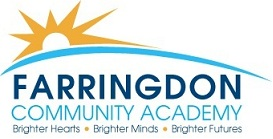 JOB DESCRIPTION Job Title:			Apprentice CaretakerGrade:			Apprentice 	Job Location:		Farringdon Community AcademyResponsible to:		Site Supervisor/Business Manager Purpose of Job:       To assist the Site Supervisor in their capacity and ensure that the site and grounds are maintained at all times in a safe, clean and healthy condition for pupils, staff and visitors and other users of the site facilities.Principal ResponsibilitiesTo assist the Site Supervisor in all caretaking duties in and around the Farringdon Community Academy site.To undertake appropriate training, as agreed with the Site Supervisor and the Business Manager.To assist the Site Supervisor in his responsibility for maintaining the whole school building in accordance with the specifications of the Headteacher and the Governing BodyMain DutiesTo assist in minor maintenance duties across the site;To shadow the Site Supervisor as required in order to gain a breadth of experience in the role;To undertake various grounds maintenance tasks across the site;To assist in the porterage of items around the site;To undertake other tasks appropriate to the grade of the post.Other DutiesTo use information technology systems to carry out duties in the most efficient and effective manner.To achieve personal appraisal targets, as agreed by the Business Manager and Head Teacher.To undertake training and constructively take part in meetings, seminars and other events designed to improve communication and assist with the effective development of the post and post holder.To carry out duties and responsibilities in accordance with academy requirements.To ensure that duties are undertaken with due regard and compliance with the Data Protection Act and other legislation.To carry out duties and responsibilities and accordance with the Academy’s Health and Safety Policy and relevant Health and Safety legislation.